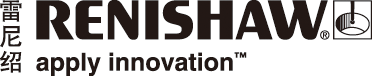 雷尼绍最新版机内Reporter应用程序 — 适用于智能工厂的智能应用程序工程技术领域的跨国公司雷尼绍（MTConnect标准委员会成员）将在2019年汉诺威欧洲机床展
(EMO 2019) 上推出增强版Reporter机内测头测量应用程序，该应用程序具有MTConnect数据流功能。Reporter是一款实时制程监控应用程序，能够以高度可视化图形方式呈现测量数据。Reporter针对每次测量显示合格、不合格或警告状态，是报告制程基本趋势的理想工具。该应用程序也可用于显示和查看机床控制器上存储的测量数据，帮助确定制程长期趋势、热效应以及安排预防性维护任务。此外，使用其他雷尼绍机床软件和一些机床制造商的测头测量循环采集的数据，也可通过Reporter显示。导出数据以保存记录或进一步分析 在智能工厂中，通常会采集加工操作数据，用于解决问题或优化制程。Reporter具有全新数据导出功能，方便采集和分享机内测量数据。用户能够将工件检测数据和刀具测量结果从Reporter应用程序中导出到 csv文件中，或使用机床数据交换标准MTConnect从机床连续传输数据。导出的工件数据可以保存起来以便溯源，或导入到用户的质量分析软件中，帮助制造商更好地了解加工流程。报告刀具长度和直径测量结果除了工件找正和检测之外，雷尼绍机床用测头测量系统还可在机床上设定切削刀具的长度和直径。最新版Reporter应用程序可记录刀补更新，并以图形方式显示切削刀具的长度和直径如何随时间变化。
Reporter能够监测刀具磨耗，方便操作人员查看何时需要替换刀具，一方面防止使用过度磨耗的刀具造成废品，另一方面通过避免过早替换刀具节约了成本。增强型用户界面Reporter应用程序现可按照工件ID、特征名称或日期范围筛选数据，方便操作人员查看所需的数据。用户还可以使用导出选项导出筛选后的数据，进行进一步分析。此外，在标准控制图视图的基础上，新增全新的紧凑型表格视图，供用户选择。适用于智能工厂的智能应用程序Reporter应用程序是雷尼绍专业测量知识和技术的结晶，可帮助制造商获取精确的工件测量结果和刀具尺寸数据，从而使操作人员增强对加工流程的信心，并利用这些数据持续改进制程。欢迎在EMO 2019期间莅临雷尼绍展台（2019年9月16日至21日，6号馆D48展台），详细了解Reporter应用程序。有关Reporter的更多信息，请访问www.renishaw.com.cn/reporter。详情请访问www.renishaw.com.cn/mtp-完-关于雷尼绍雷尼绍是世界领先的工程科技公司之一，在精密测量和医疗保健领域拥有专业技术。公司向众多行业和领域提供产品和服务 — 从飞机引擎、风力涡轮发电机制造，到口腔和脑外科医疗设备等。此外，它还在全球增材制造（也称3D打印）领域居领导地位，是英国唯一一家设计和制造工业用增材制造设备（通过金属粉末“打印”零件）的公司。雷尼绍集团目前在35个国家/地区设有70多个分支机构，员工逾4,000人，其中2,700余名员工在英国本土工作。公司的大部分研发和制造均在英国本土进行，在截至2016年6月的2016财年，雷尼绍实现了     4.366亿英镑的销售额，其中95%来自出口业务。公司最大的市场为中国、美国、德国和日本。了解详细产品信息，请访问雷尼绍网站：www.renishaw.com.cn关注雷尼绍官方微信（雷尼绍中国），随时掌握相关前沿资讯：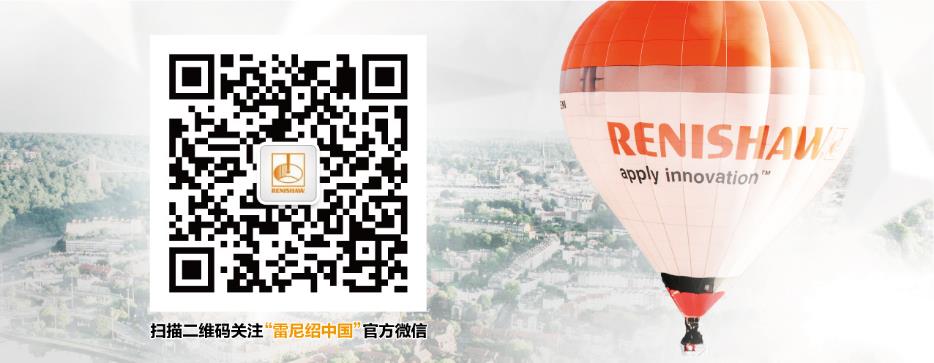 